ЗаключениеКонтрольно-счётной палаты Дубровского районана отчет об исполнении бюджета муниципального образования«Дубровский район»за 9 месяцев 2019 годаДубровка 20191. Общие положения.Заключение Контрольно-счётной палаты Дубровского района на отчет об исполнении бюджета муниципального образования «Дубровский район» за 9 месяцев 2019 года, подготовлено в соответствии со статьей 264.2 Бюджетного кодекса Российской Федерации, Положением о Контрольно-счётной палате Дубровского района, Стандартом внешнего муниципального финансового контроля 102 «Проведение оперативного контроля за ходом исполнения  решений о бюджете муниципального образования «Дубровский район» на текущий финансовый год и плановый период», пунктом 1.2.6 Плана работ Контрольно-счётной палаты Дубровского района на 2019 год.Заключение Контрольно-счетной палаты оформлено по результатам оперативного анализа и контроля  за организацией исполнения бюджета в 2019  году, отчетности об исполнении бюджета за 9 месяцев 2019 года.По итогам  9 месяцев  2019  года бюджет исполнен по доходам в сумме  235410,3 тыс. рублей,  или  72,6% к  прогнозным  показателям сводной бюджетной росписи и 72,7% к утвержденным назначениям, по расходам  в сумме 235062,8 тыс.  рублей,  или  72,3 % к утвержденным расходам и  72,1% к годовым назначениям  сводной  бюджетной росписи, с превышением доходов над расходами на сумму 347,5 тыс. рублей.Администрирование налоговых, неналоговых доходов, безвозмездных поступлений за 9 месяцев  2019 года  осуществляли:  администрация Дубровского района,комитет имущественных отношений, финансовое управление администрации Дубровского района, отдел образования администрации Дубровского района. 2. Анализ исполнения доходов бюджета.Доходная часть бюджета за  9 месяцев  2019 года исполнена в сумме  235410,3  тыс. рублей, или на  72,6%  к годовому прогнозу поступлений. По сравнению с соответствующим уровнем прошлого года доходы увеличились на  49937,6  тыс. рублей, или на 26,9 процента. В структуре доходов  бюджета удельный вес налоговых и неналоговых доходов (далее  –  собственных доходов) составил  25,7%, что ниже  уровня соответствующего периода прошлого года на 4,5  процентного пункта. На долю безвозмездных поступлений приходится  74,3  процента.  Собственные доходы бюджета в сравнении с  аналогичным  отчетным периодом 2018 года увеличились на  7,9%, объем безвозмездных поступлений  увеличился на 35,1 процента.Поступления  налоговых и неналоговых доходов  сложились в сумме 60483,6 тыс. рублей, или 71,6% к годовому прогнозу поступлений.Безвозмездные поступления  составили 174926,7 тыс. рублей, или 72,9 % к годовому прогнозу поступлений.	Налоговые доходы бюджетаЗа 9 месяцев  2019 года в структуре  собственных доходов бюджета на долю  налоговых доходов  приходится 89,2 процента. В абсолютном выражении поступления в бюджет составили 53938,1  тыс. рублей, или  45,8% годовых плановых назначений.  К соответствующему периоду 2018 года рост поступлений составил 10,5 процента. Основным налогом, сформировавшим доходную  часть бюджета  за 9 месяцев  2019 года,  как и в предыдущем отчетном периоде,  являются налог на доходы физических лиц. На его долю приходится 81,6 % поступивших налоговых доходов.Налог на доходы физических лиц  (НДФЛ) поступил в бюджет в сумме  44011,6  тыс. рублей, годовые плановые назначения исполнены на 69,1 процента. Доля НДФЛ в налоговых доходах составила 81,6 процента. К соответствующему периоду 2018 года поступления увеличились на 3729,1 тыс. рублей, темп роста составил  109,3  процента.Акцизы по подакцизным товарам (на нефтепродукты) за  9 месяцев 2019 года исполнены на 82,9 % годового плана, в структуре налоговых доходов их доля составляет 6,1 процента. В целом поступления акцизов составили  3305,9  тыс. рублей. По сравнению с уровнем  аналогичного периода  2018 года  поступления акцизных платежей возросло на 36,2 %, или на 878,4  тыс. рублей, что  объясняется изменением норматива зачисления в бюджеты субъектов Российской Федерации акцизов на нефтепродукты.Остальные виды налоговых доходов, поступившие в бюджет за 9 месяцев 2019 года, имеют удельный вес от 0,07% до 6,7 процента: единый налог на вмененный доход поступил в бюджет в сумме 3629,4 тыс. рублей, или 66,1% утвержденных назначений,единый сельскохозяйственный налог поступил в сумме 1771,0 тыс. рублей, или 95,5% утвержденных назначений, налог взимаемый с применением патентной системы налогообложения поступил в сумме 37,3 тыс. рублей, годовые плановые назначения исполнены на  149,2  процента, удельный вес данной подгруппы доходов в структуре налоговых доходов составляет 0,07 процента.  государственная пошлина  за 9 месяцев  2019 года поступила в бюджет в сумме  1182,9  тыс. рублей, или  78,9% утвержденного годового объема. По сравнению с соответствующим уровнем прошлого года поступления возросли на 19,6% в связи с увеличением  количества обращений физических и юридических лиц для совершения юридически значимых действий.Неналоговые доходы бюджетаНеналоговые доходы  за  9 месяцев 2019 года исполнены в сумме 6545,5 тыс. рублей, что составляет  82,7 % годовых плановых назначений, что на 9,5% ниже объема поступлений неналоговых доходов в соответствующем периоде 2018 года. Наибольший удельный вес в объеме  неналоговых доходов занимают доходы от сдачи в аренду земельных участков  –  34,0 процента, или 2227,2 тыс. рублей, доходы от продажи материальных и нематериальных активов – 35,0 процента, или 2292,6 тыс. рублей. Годовые плановые назначения по доходам от сдачи в аренду имущества  выполнены на 90,0%,  поступления сложились  в сумме  504,6  тыс. рублей.  К аналогичному периоду прошлого года  поступления снизились на 13,9 процента.Поступления  платы за негативное воздействие на окружающую среду составили  28,4  тыс. рублей, или  12,2% годового плана.  К уровню прошлого года поступления снизились на 79,6  процента.Доходы от оказании платных услуг  поступили в бюджет в сумме 679,9  тыс. рублей. Годовой утвержденный план  выполнен на 103,0 процента. К аналогичному периоду прошлого года  поступления возросли в 2,8 раза.Штрафные санкции составили 812,8 тыс. рублей, или 50,8% утвержденных назначений. К аналогичному периоду прошлого года  поступления снизились на 46,5 процента.Безвозмездные поступленияЗа  9 месяцев 2019 года кассовое исполнение безвозмездных поступлений составило  174926,7  тыс. рублей, или  72,9% утвержденных годовых назначений. По сравнению с аналогичным периодом 2018 года общий объем   безвозмездных поступлений увеличился  на 35,1%, или на 45493,6 тыс.  рублей. Наибольший объем в структуре безвозмездных поступлений  –  51,9% занимают  субвенции. Объем полученных субвенций за  9 месяцев  2019 года составляет  90769,2 тыс. рублей, или  66,5% плановых назначений и 104,8% к уровню аналогичного периода 2018 года.Дотации  поступили в бюджет в сумме 33153,1 тыс. рублей, или 75,5 % годового плана, что на 8,5%, или на 3065,5  тыс. рублей ниже уровня прошлого года.Объем полученных субсидий за  9 месяцев  2019 года составляет  45565,4 тыс. рублей, или  86,6% плановых назначений. Кассовое исполнение  межбюджетных трансфертов  сложилось в сумме  5439,0  тыс. рублей, что составляет  79,0 годовых плановых назначений. К уровню соответствующего периода поступления увеличились в 1,6 раза.Сведения о поступлении доходов за  9 месяцев  2019 года представлены в  таблице.(тыс. рублей)3. Анализ исполнения расходов бюджета.Объем расходов  бюджета на 2019 год, утвержденный Решением Дубровского районного  Совета народных депутатов  от 18.12.2018 № 466-6 «О бюджете муниципального образования «Дубровский район» на 2019 год и на плановый период 2020 и 2021 годов»  составляет 325264,4 тыс. рублей. Объем расходов, утвержденный уточненной бюджетной росписью на 1 октября 2019 года, составил 325829,7 тыс. рублей, что составляет 100,2 % утвержденных решением о бюджете. Исполнение расходов бюджета за 9 месяцев  2019 года составило 235062,8  тыс. рублей, что  соответствует 72,1% объемов уточненной бюджетной росписи. К уровню расходов аналогичного периода прошлого года отмечено увеличение на 25,3 процента.Информация об исполнении расходов бюджета в разрезе разделов бюджетной классификации расходов представлена в таблице.Тыс. рублей                                                                                                                                                                 Исполнение расходов бюджета за 9 месяцев 2019 года осуществлялось по всем разделам бюджетной классификации. Наибольший удельный вес в расходах  бюджета занимают расходы по разделу 07 «Образование»  –  61,9 %, или  145597,7  тыс. рублей. Минимальный показатель исполнения расходов отмечен по разделу по разделу 05 «Жилищно-коммунальное хозяйство» – 8,7 % (497,2 тыс. рублей). Более 75,0 % утвержденных назначений составило исполнение по 4 разделам. Максимальный показатель исполнения расходов отмечен по  разделу 14 «Межбюджетные трансферты» – 85,5 % (1015,3 тыс. рублей). По разделу  01 «Общегосударственные вопросы»  за 9 месяцев 2019 года исполнение расходов составило 19694,4 тыс. рублей,  или 64,6% утвержденных сводной бюджетной росписью расходов. Доля расходов по разделу в общей структуре расходов бюджета составила 8,4 процента. К соответствующему периоду 2018 года расходы снизились на 8,6 процента.По разделу  02 «Национальная оборона»  расходы бюджета за 9 месяцев 2019  года сложились в сумме 446,1 тыс. рублей,  или 75,0% объема расходов, предусмотренных уточненной бюджетной росписью. К аналогичному периоду 2018 года расходы увеличились на 23,9 процента. Удельный вес расходов по разделу в общей структуре расходов бюджета составил 0,2 процента. Структура раздела представлена одним подразделом 02 03 «Мобилизационная и вневойсковая подготовка», средства направлены на осуществление полномочий сельскими поселениями по первичному воинскому учету на территориях, где отсутствуют военные комиссариаты.По разделу  03  «Национальная безопасность и правоохранительная деятельность»  расходы бюджета за 9 месяцев 2019 года составили 1855,7 тыс. рублей, или 58,4% объема расходов, предусмотренных уточненной бюджетной росписью. К аналогичному периоду 2018 года расходы увеличились на 21,0 процента. Удельный вес расходов по разделу в общей структуре расходов бюджета составил 0,8 процента. Структура раздела представлена 2 подразделами: подраздел 0309 «Защита населения и территорий от чрезвычайных ситуаций природного и техногенного характера, гражданская оборона» - 1805,7 тыс. рублей, подраздел 0314 «Другие вопросы в области национальной безопасности и правоохранительной деятельности» - 50,0 тыс. рублей.	По разделу  04 «Национальная экономика»  расходы исполнены в объеме 36581,7 тыс. рублей,  или 84,1 процента. Доля расходов по разделу в общей структуре расходов бюджета составила 15,6 процента. Объем кассовых расходов к аналогичному периоду 2018 года увеличился в 10,7 раза. Структура раздела представлена следующими подразделами:0401 «Общеэкономические вопросы» - 35,5 тыс. рублей,0406 «Водное хозяйство» - 87,9 тыс. рублей,0408 «Транспорт» - 1061,2 тыс. рублей, 0409 «Дорожное хозяйство» - 35225,6 тыс. рублей, 0412 «Другие вопросы в области национальной экономики» - 119,2 тыс. рублей. Анализ использования средств  дорожного фонда муниципального образования «Дубровский район»Остаток денежных средств на счете по состоянию на 1 января 2019 года составляет 1387,5 тыс. рублей, в том числе средства дорожного фонда 227,5 тыс. рублей.По данным формы 0503178 «Сведения об остатках денежных средств на счетах получателя бюджетных средств» на 01.10.2019 года составляет 1735,0 тыс. рублей, в том числе:средства дорожного фонда – 758,9 тыс. рублей.средства, направленные на развитие культуры – 950,0 тыс. рублей.собственные средства – 26,1 тыс. рублей.По данным формы 0503324 «Отчет об использовании межбюджетных трансфертов из областного бюджета муниципальными образованиями» остаток на 01.10.2019 года составляет 950,0 тыс. рублей, из них:- развитие культуры, культурного наследия -  950,0 тыс. рублей. По разделу  05 «Жилищно-коммунальное хозяйство»  расходы бюджета за 9 месяцев 2019 года составили 497,2 тыс. рублей, или 8,7 % объема расходов, предусмотренных уточненной бюджетной росписью на год. Темп роста к аналогичному периоду 2018 года составляет 149,1 процента. Доля расходов раздела в общей структуре расходов составила 0,2 процента.Структура раздела представлена подразделами:0501 «Жилищное хозяйство – 159,3тыс. рублей,0502 «Коммунальное хозяйство» - 209,4 тыс. рублей,0503 «Благоустройство» - 100,0 тыс. рублей,0504 «Прикладные научные исследования в области жилищно-коммунального хозяйства» - 28,5 тыс. рублей.   По разделу  07 «Образование»  расходы бюджета на 2019 год утверждены решением в сумме 196680,6 тыс. рублей, уточнены сводной бюджетной росписью – 196680,6 тыс. рублей. Кассовое исполнение за 9 месяцев 2019 года составляет 145597,7 тыс. рублей, или 74,0% объема расходов, предусмотренных уточненной бюджетной росписью на год. Средства направлены на дошкольное образование в сумме 37428,1 тыс. рублей, общее образование – 85073,5 тыс. рублей, дополнительное образование детей – 6305,2 тыс. рублей, молодежная политика – 927,9 тыс. рублей, другие вопросы в области образования – 15863,1 тыс. рублей. Доля расходов раздела в общей структуре расходов составила 61,9 процентаПо разделу  08 «Культура, кинематография»  на 2019 год расходы бюджета утверждены уточненной бюджетной росписью в объеме 22660,7 тыс. рублей. Кассовое исполнение за 9 месяцев 2019 года составляет 17341,1 тыс. рублей, или 76,5% объема расходов, предусмотренных уточненной бюджетной росписью на год. Доля расходов раздела в общей структуре расходов составила 7,4 процента. Структура раздела представлена подразделом 0801 «Культура».По разделу  10 «Социальная политика»  на 2019 год расходы бюджета утверждены уточненной бюджетной росписью в объеме 15588,7 тыс. рублей. Кассовое исполнение за 9 месяцев 2019 года сложилось в сумме  6812,7 тыс. рублей, или 43,7% объема расходов, предусмотренных уточненной бюджетной росписью на год. Доля расходов по разделу в общей структуре расходов бюджета составила 2,9 процента. Исполнение сложилось  по следующим подразделам:1001 «Пенсионное обеспечение» - 1279,5 тыс. рублей;1003 «Социальное обеспечение населения» - 94,5 тыс. рублей из них, 30,0 тыс. рублей направлены на оказание материальной помощи пострадавшим в результате пожара, 64,5 тыс. рублей направлены на обеспечение сохранности жилых помещений, закрепленных за детьми сиротами и детьми, оставшимися без попечения родителей;1004 «Охрана семьи и детства» - 4797,6 тыс. рублей;1006 «Другие вопросы в области социальной политики» - 641,1 тыс. рублей.По разделу  11 «Физическая культура и спорт»  на 2019 год расходы бюджета утверждены уточненной бюджетной росписью в объеме 6272,4 тыс. рублей. Кассовое исполнение за 9 месяцев 2019 года составляет 5220,9 тыс. рублей, или 83,2% объема расходов, предусмотренных уточненной бюджетной росписью на год. Доля расходов раздела в общей структуре расходов составила 2,2 процента. По разделу  14 «Межбюджетные трансферты общего характера бюджетам субъектов Российской Федерации и муниципальных образований» на 2019 год расходы бюджета утверждены уточненной бюджетной росписью в объеме 1187,0 тыс. рублей. Кассовое исполнение за 9 месяцев 2019 года сложилось в сумме 1115,3 тыс. рублей, или 85,5% объема расходов, предусмотренных уточненной бюджетной росписью на год. К уровню 2018 года объем межбюджетных трансфертов снизился на 865,2 тыс. рублей, или на 46,0 процента. Исполнение в разрезе  муниципальных программ и главных распорядителей средств бюджетаСогласно приложению №9 решения от 18.12.2018 №466-6 «О бюджете муниципального образования «Дубровский район» на 2019 год и на плановый период 2020 и 2021 годов» исполнение расходов бюджета в отчетном периоде осуществлялось  в рамках четырех муниципальных программ.Общий уточненный объем финансирования муниципальных программ в соответствии со сводной бюджетной росписью на 2019 год утвержден в сумме 324767,3 тыс. рублей, или 99,7% расходов бюджета: - муниципальная программа «Реализация отдельных полномочий муниципального образования «Дубровский район» на 2019 – 2021 годы» - 110461,8тыс. рублей;- муниципальная программа «Развитие образования «Дубровского района на 2019 – 2021 гг.» - 185899,6 тыс. рублей;- муниципальная программа «Развитие культуры и сохранение культурного наследия Дубровского района (2019 – 2021 годы)» - 22660,7 тыс. рублей;- муниципальная программа «Управление муниципальными финансами Дубровского района» (2019-2021 годы) – 5745,2 тыс. рублей.За  9 месяцев 2019 года  исполнение расходов по муниципальным программам составило 234299,9  тыс. рублей, что соответствует 72,1%  сводной бюджетной росписи. Непрограммная деятельность утверждена в сумме 1062,4  тыс. рублей, исполнение составило 762,9 тыс. рублей, или 71,8% утвержденных расходов.Анализ исполнения расходной части бюджета по муниципальным программам приведен в таблице   (тыс. рублей)Ответственным исполнителем муниципальной программы «Реализация отдельных полномочий муниципального образования «Дубровский район» на 2019 – 2021 годы» является  администрация Дубровского района. В состав муниципальной программы включена одна подпрограмма:    «Обеспечение жильем молодых семей на 2019-2021 годы».Целью муниципальной программы является эффективное исполнение полномочий исполнительных органов власти.За 9 месяцев 2019 года расходы по муниципальной программе «Реализация отдельных полномочий муниципального образования «Дубровский район» на 2019 – 2021 годы»  исполнены в сумме 74217,0  тыс. рублей, что составляет 62,7 % уточненных годовых бюджетных назначений.Ответственным исполнителем муниципальной программы «Развитие образования «Дубровского района на 2019 – 2021 гг.»  является отдел образования администрации Дубровского района.Целью муниципальной  программы является  обеспечение высокого качества образования.За 9 месяцев 2019 года расходы по муниципальной программе «Развитие образования «Дубровского района на 2019 – 2021 гг.»  исполнены в сумме 138352,9  тыс. рублей, что составляет 74,4 % уточненных годовых бюджетных назначений.Ответственным исполнителем муниципальной программы «Развитие культуры и сохранение культурного наследия Дубровского района (2019 – 2021 годы)» является  администрация Дубровского района.Целью муниципальной программы является сохранение культурного и исторического наследия Дубровского района.За 9 месяцев 2019 года расходы по муниципальной программе «Развитие культуры и сохранение культурного наследия Дубровского района (2019 – 2021 годы)»  исполнены в сумме 17341,1  тыс. рублей, что составляет 76,5 % уточненных годовых бюджетных назначений.Ответственным исполнителем муниципальной программы «Управление муниципальными финансами Дубровского района» (2019-2021 годы) является финансовое управление администрации Дубровского района.Целью муниципальной программы является обеспечение долгосрочной сбалансированности и  устойчивости бюджетной системы Дубровского  района, создание условий для оптимизации и повышения      эффективности  расходов районного бюджета, создание условий для эффективного выполнения   полномочий органов местного самоуправления.За 9 месяцев 2019 года расходы по муниципальной программе «Управление муниципальными финансами Дубровского района» (2019-2021 годы)» исполнены в сумме 4388,9  тыс. рублей, что составляет 76,4 % уточненных годовых бюджетных назначений.В отчетном периоде расходы бюджета осуществляли  шесть главных распорядителей бюджетных средств.Анализ исполнения расходной части бюджета главными распорядителями приведен в таблице(тыс. рублей)Общий объем расходов, уточненный решением о бюджете на 2019 год, составляет 325264,4 тыс. рублей, утверждено сводной бюджетной росписью 325829,7 тыс. рублей. Исполнение расходов бюджета за 9 месяцев 2019 года составляет на 72,1%, что составляет 235062,8 тыс. рублей.  Наибольший процент исполнения сложился по финансовому управлению администрации Дубровского района  –  75,6 %, кассовые расходы составили  4418,9  тыс. рублей, при утвержденном объеме  5845,2  тыс. рублей. Наименьший процент исполнения сложился по комитету имущественных отношений  –  59,2 %, кассовые расходы составили  1109,1 тыс. рублей, при утвержденном объеме  1873,1  тыс. рублейК уровню всех расходов аналогичного периода 2018 года темп роста составляет 125,4 процента, в разрезе главных распорядителей:- администрация Дубровского района – 139,0 процента,- районный Совет народных депутатов – 91,2 процента,- финансовое управление администрации Дубровского района – 79,7 процента,- контрольно-счётная палата – 89,3 процента,- комитет правовых отношений – 85,8 процента,- отдел образования администрации  Дубровского района – 119,2 процента.Дефицит (профицит) бюджета и источники внутреннего финансирования дефицита бюджетаРешением от 18.12.2018 №466-6 «О бюджете муниципального образования «Дубровский район» на 2019 год и на плановый период 2020 и 2021 годов» первоначально бюджет на 2019 год утвержден сбалансирований, по доходам и расходам  в сумме  271417,1 тыс. рублей. В  отчетном периоде решением от 22.02.2019 №484-6 внесены  изменения, размер дефицита утвержден в сумме 1387,5 тыс. рублей. В состав источников внутреннего финансирования дефицита  бюджета включены остатки средств на счетах по учету средств бюджета в сумме  1387,5 тыс. рублей.На начало отчетного периода остаток средств на счете составляет 1387,5 тыс. рублей. За анализируемый период остаток средств на счете увеличился на  347,5  тыс. рублей и  по состоянию на 1 октября 2019 года составляет 1735,0 тыс. рублей.Анализ исполнения резервного фонда Резервный фонд администрации Дубровского района утвержден в сумме 100,0 тыс. рублей. Расходование средств резервного фонда отражено по разделу 10 «Социальная политика», по подразделу 1003 «Социальное обеспечение населения». Распоряжением администрации Дубровского района от 12.03.2019 года №144р, от 22.05.2019 №276р, от 29.05.2019 №291р на оказание материальной помощи пострадавшим в результате пожара направлено 30,0 тыс. рублей.  ВыводыПо итогам  9 месяцев  2019  года бюджет исполнен по доходам в сумме  235410,3 тыс. рублей,  или  72,6% к  прогнозным  показателям сводной бюджетной росписи и 72,7% к утвержденным назначениям, по расходам  в сумме 235062,8 тыс.  рублей,  или  72,3 % к утвержденным расходам и  72,1% к годовым назначениям  сводной  бюджетной росписи, с превышением доходов над расходами на сумму 347,5 тыс. рублей.Поступления  налоговых и неналоговых доходов  сложились в сумме 60483,6 тыс. рублей, или 71,6% к годовому прогнозу поступлений.Безвозмездные поступления  составили 174926,7 тыс. рублей, или 72,9 % к годовому прогнозу поступлений.Исполнение расходов бюджета за 9 месяцев 2019 года осуществлялось по всем разделам бюджетной классификации. Наибольший удельный вес в расходах  бюджета занимают расходы по разделу 07 «Образование»  –  61,9 %, или  145597,7  тыс. рублей. Минимальный показатель исполнения расходов отмечен по разделу по разделу 05 «Жилищно-коммунальное хозяйство» – 8,7 % (497,2 тыс. рублей). Более 75,0 % утвержденных назначений составило исполнение по 4 разделам. Максимальный показатель исполнения расходов отмечен по  разделу 14 «Межбюджетные трансферты» – 85,5 % (1015,3 тыс. рублей). Согласно приложению №9 решения от 18.12.2018 №466-6 «О бюджете муниципального образования «Дубровский район» на 2019 год и на плановый период 2020 и 2021 годов» исполнение расходов бюджета в отчетном периоде осуществлялось  в рамках четырех муниципальных программ.Общий уточненный объем финансирования муниципальных программ в соответствии со сводной бюджетной росписью на 2019 год утвержден в сумме 324767,3 тыс. рублей, или 99,7% расходов бюджета.За  9 месяцев 2019 года  исполнение расходов по муниципальным программам составило 234299,9  тыс. рублей, что соответствует 72,1%  сводной бюджетной росписи. Непрограммная деятельность утверждена в сумме 1062,4  тыс. рублей, исполнение составило 762,9 тыс. рублей, или 71,8% утвержденных расходов.ПредложенияНаправить заключение Контрольно-счетной палаты  Дубровского района  на отчет об исполнении бюджета муниципального образования «Дубровский район» за 9 месяцев 2019 года председателю Дубровского районного Совета народных депутатов. Направить заключение Контрольно-счетной палаты  Дубровского района  на отчет об исполнении бюджета муниципального образования «Дубровский район» за 9 месяцев 2019 года Главе администрации  Дубровского района с предложениями:Главным администраторам доходов бюджета  принять меры по обеспечению зачисления в бюджет администрируемых доходов в запланированных объемах.Своевременно производить корректировку плановых объемов. Главным распорядителям средств бюджета принять меры по своевременному и полному исполнению мероприятий, запланированных муниципальными программами.И.о председателя 					Н.А. Дороденкова НаименованиеИсполнено9 мес. 2018 УтвержденоРешением УточненоРешениемСводная бюджетная роспись на 2019 годИсполнено9 мес. 2019Собственные  доходы,  всего.56039,781822,084495,584495,560483,6налоговые доходы:48808,775908,076581,576581,553938,1- НДФЛ40282,563721,063721,063721,044011,6- акцизы по подакцизным товарам2427,53988,03988,03988,03305,9- единый налог на вмененный доход3827,45492,05492,05492,03629,4- единый с/х налог1281,01181,01854,51854,51771,0- налог взимаемый в связи с применением патентной системы налогообложения1,825,025,025,037,3- Государственная пошлина  988,91500,01500,01500,01182,9- задолженность и перерасчеты по отмененным налогам и сборам0,01,01,01,00,0неналоговые доходы:7230,05914,07914,07914,06545,5- Доходы от сдачи в аренду земельных участков2079,02460,03410,03410,02227,2- Доходы от сдачи в аренду имущества586,0561,0561,0561,0504,6- Плата за негативное воздействие на окружающую среду139,3233,0233,0233,028,4- Доходы от оказания платных услуг245,3660,0660,0660,0679,9- Доходы от продажи материальных и нематериальных активов2679,2400,01450,01450,02292,6- штрафные санкции1518,81600,01600,01600,0812,8Безвозмездные поступления:129433,1189595,1239381,4239946,7174926,7- дотации:36218,645238,143881,043881,033153,1- субсидии 3203,0608,452561,552616,845565,4- субвенции:86641,0137879,6136559,9136559,990769,2- иные межбюджетные трансферты3370,55869,06379,06889,05439,0Итого185472,7271417,1323876,9324442,2235410,3НаименованиеРазделИсполнено9 мес.2018Утверждено Решением                                                                                 №466-6УточненоРешением Сводная бюджетная росписьна 2019 годИсполнено9 мес. 2019Общегосударственные вопросы0121547,630428,630470,130470,119694,4Национальная оборона02360,0594,8594,8594,8446,1Национальная безопасность и правоохранительная деятельность031534,03153,23178,23178,21855,7Национальная экономика043403,56667,343496,543496,536581,7Жилищно-коммунальное хозяйство05333,4217,25690,75700,7497,2Образование07128398,5185951,4196680,6196680,6145597,7Культура, кинематография0816332,720144,322122,222660,717341,1Социальная политика1013145,016223,815588,715588,76812,7Физическая культура и спорт11650,55949,56255,66272,45220,9Межбюджетные трансферты141880,52087,01187,01187,01015,3Итого187585,7271417,1325264,4325829,7235062,8Наименование показателяУтвержденотыс. рублейИсполненотыс. рублейОстаток на 01.01.2019 года  -  227,5 тыс. рублейОстаток на 01.01.2019 года  -  227,5 тыс. рублейОстаток на 01.01.2019 года  -  227,5 тыс. рублейДоходы, в том числе:40250,935757,0Акцизы на нефтепродукты3 988,03305,9Средства федерального бюджета28717,625849,1Средства областного бюджета5645,35083,2Иные поступления1900,01518,8Расходы, в том числе:40 478,435225,6За счет остатков средств227,5227,5Акцизы на нефтепродукты3 988,02547,0Средства федерального бюджета28717,625849,1Средства областного бюджета5645,35083,2Иные поступления1900,01518,8Остаток на 01.10.2019 года  -  758,9 тыс. рублейОстаток на 01.10.2019 года  -  758,9 тыс. рублейОстаток на 01.10.2019 года  -  758,9 тыс. рублейНаименование Утверждено от 18.12.2018 №466-6 Уточнено Сводная бюджетная роспись 2019 Исполнено на 01.10.2019% исп.муниципальная программа «Реализация отдельных полномочий муниципального образования «Дубровский район» на 2019 – 2021 годы»68711,9110434,9110461,874217,067,2муниципальная программа «Развитие образования «Дубровского района на 2019 – 2021 гг.»175003,3185899,6185899,6138352,974,4муниципальная программа «Развитие культуры и сохранение культурного наследия Дубровского района (2019 – 2021 годы)»20144,322122,222660,717341,176,5муниципальная программа «Управление муниципальными финансами Дубровского района» (2019-2021 годы)6645,25745,25745,24388,976,4Итого по программам270504,7324201,9324767,3234299,972,1Непрограммная деятельность912,41062,41062,4762,971,8Всего271417,1325264,3325829,7235062,872,1Наименование Исполнено на 01.10.2018Сводная бюджетная роспись 2019Исполнено на 01.10.2019 % исп.% доля в общей структуре         Администрация Дубровского района           (900)71671,3144426,999644,369,042,4     Дубровский районный Совет народных депутатов           (901)312,0397,2284,671,60,1     Финансовое управление администрации Дубровского района                                  (902)5544,65845,24418,975,61,9      Контрольно-счётная палата Дубровского района           (903)322,8405,2288,471,20,1          Комитет имущественных отношений                          (904)1292,81873,11109,159,20,5         Отдел образования администрации Дубровского района                                  (905)108443,2172882,1129317,574,855,0ИТОГО187585,8325829,7235062,872,1100,0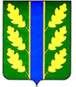 